NEVADA MEDICAID - Durable Medical EquipmentThis is a service that is available through Nevada Medicaid. DMEPOS is serve recipients with medical need that can be met with medical equipment or supplies that are generally useful to a person in the absence of illness or injury and is appropriate for use in the home.  Persons any age with a medical need for medical equipment or supplies.Must be a Medicaid recipient with an illness or injury.For more information on eligibility, visit: http://dhcfp.nv.gov/Resources/AdminSupport/Manuals/MSM/C1300/Chapter1300/ Standard medical equipment which can withstand repeated use and disposable medical supplies that meet the basic medical need of a recipient which generally is not useful to a person in the absence of illness or injury and is appropriate for use in the homeProsthetics and OrthoticsIncontinence SuppliesMobility DevicesEnteral and Parenteral foodsOxygen and oxygen supplies including CPAP and BiPAP items  http://dhcfp.nv.gov/Resources/AdminSupport/Manuals/MSM/C1300/Chapter1300/ Apply for Medicaid at:  http://dwss.nv.gov    Last Updated: 3/29/16 JV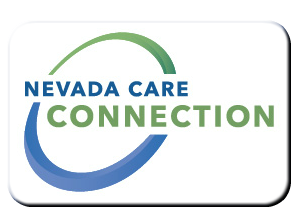 PurposeTarget PopulationEligibilityServicesProgram Policies and ProceduresHow to ApplyFor InformationFor InformationReno Medicaid District Office775-687-1900Las Vegas Medicaid District Office702-668-4200All other Nevada Area Medicaid District Office866-569-1746Central Medicaid District Office1100 E. Williams St. Carson city, NV 89701775-684-3600WebsiteWebsiteDivision of Health Care Financing and Policyhttp://dhcfp.nv.gov/Resources/AdminSupport/Manuals/MSM/C1300/Chapter1300/ Division of Welfare and Supportive Serviceshttp://dwss.nv.govHewlett Packard Enterprise Service (fiscal agent) for DHCFPhttps://www.medicaid.nv.gov/Home.aspx